Росатом обсудил мировые тенденции развития информационной инфраструктуры в рамках форума «АТОМЭКСПО»Основной акцент сессии был сделан на создании устойчивой ИТ-инфраструктурыВ рамках Международного форума «АТОМЭКСПО» состоялась сессия «Тенденции развития информационной инфраструктуры: опыт стран и бизнесов в меняющемся мире». В мероприятии приняли участие представители крупных высокотехнологичных компаний, ассоциаций, образовательных учреждений, а также международные эксперты. Сессия организована ИТ-интегратором Госкорпорации Росатом — АО «Гринатом».Основной акцент был сделан на создании устойчивой инфраструктуры, которая будет способствовать успешной трансформации бизнеса и повышению его производительности. Важность такого подхода обусловлена тем, что без надежной и стабильной инфраструктуры невозможно достичь долгосрочного роста и развития компаний. В контексте технологической независимости обсуждались актуальные вопросы разработки и внедрения отечественных решений в стратегически важных областях.Директор по информационной инфраструктуре Госкорпорации «Росатом» Евгений Абакумов рассказал, что уже на протяжении пяти лет в атомной отрасли активно реализуется программа по обеспечению технологического суверенитета. «Сегодня все наши ИТ-решения создаются в рамках определенной архитектуры программного обеспечения и оборудования, о которых мы уже знаем и которые развиваются нашей командой разработчиков или в кооперации с командами российских специалистов. Вместе с тем мы видим, что такой подход также приводит к тому, что информационно-технологический ландшафт становится все более неоднородным. С одной стороны, это усложняет управление и поддержку систем, а с другой — стимулирует развитие отечественных технологий и компетенций. Перед нами встает задача создания унифицированных решений, которые смогут работать с разными типами оборудования и ПО. Это требует разработки новых стандартов, инструментов и подходов к проектированию и интеграции систем. И для решения этой задачи мы видим большой потенциал в сотрудничестве с дружественными странами», — отметил Евгений Абакумов.Генеральный директор Delta Computers Андрей Чернышев выразил мнение, что для создания единой отечественной ИТ-инфраструктуры необходимо разработать стандарты в этой области, поддерживаемые индустриальными лидерами и потребителями. По его словам, наличие таких российских стандартов существенно бы упростило и работу с производителями ПО, решив вопрос совместимости в том числе. Президент компании АО «Крафтвэй корпорэйшн ПЛС» Алексей Кравцов, в свою очередь, отметил, что наличие в России собственного полупроводникового производства позволит решить логистические вызовы, которые сейчас наблюдаются, а также напомнил о необходимости привлекать больше инвестиций в данную сферу, как государственных, так и частных.Еще одна важная тема, которую затронули участники дискуссии, — это развитие кадрового потенциала. Образование в ИТ-отрасли сегодня задает тренды, стремительно меняясь и формируя новые подходы в подготовке кадров, отметила директор Научно-технологического университета «Сириус» Лилия Кирьянова. По ее словам, интегратором этого процесса стала отрасль, и именно поэтому университетам при реализации программ важно системно вовлекать индустриальные компании в воспитание кадров. Заместитель министра связи и информатизации Республики Беларусь Анна Рябова в ходе сессии также подчеркнула важность участия ИТ-компаний в образовательном процессе. В конце участники встречи обменялись опытом в области международного ИТ-сотрудничества, которое позволяет находить новые решения, расширять горизонты и использовать лучшие практики для развития собственных проектов. Содиректор Палаты индийско-российского технологического сотрудничества (CIRTC) Дебджит Чакраборти подчеркнул важность стратегического партнерства России и Индии в целях создания многополярного мирового порядка и передовых, устойчивых и независимых технологий. Глава представительства министерства науки и технологии Вьетнама в РФ Нгуен Нгок Ань отметил, что Вьетнам ставит перед собой задачу по выстраиванию технологического суверенитета и усилению международного сотрудничества по данному вопросу, в том числе с Россией.Справка:Международный форум «АТОМЭКСПО» — главное событие мировой атомной отрасли, крупнейшая выставочная и деловая площадка, на которой обсуждается современное состояние атомной отрасли, формируются тренды ее дальнейшего развития. Проводится с 2009 года. В форуме участвуют руководители ключевых компаний мировой атомной отрасли, государственных структур, международных и общественных организаций, ведущие эксперты. Формат форума включает выставку и конгресс с обширной деловой программой, основным событием которой является пленарная сессия. На панельных дискуссиях и в рамках круглых столов проводится обсуждение тем, наиболее важных для атомной отрасли. На выставке свои технологии и компетенции представляют ведущие компании мировой атомной индустрии и смежных отраслей.В рамках демонстрации приверженности Росатома климатической повестке будет обеспечена компенсация углеродного следа XIII Международного форума «АТОМЭКСПО-2024» с использованием специальных сертификатов.Перед российской промышленностью стоит цель в кратчайшие сроки обеспечить технологический суверенитет и переход на новейшие технологии. Государство и крупные отечественные компании направляют ресурсы на ускоренное развитие отечественной исследовательской, инфраструктурной, научно-технологической базы. Внедрение инноваций и нового высокотехнологичного оборудования позволяет Росатому и его предприятиям занимать новые ниши на рынке, повышая конкурентоспособность атомной отрасли и всей российской промышленности в целом.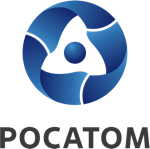 Медиацентр атомнойпромышленности
atommedia.onlineПресс-релиз25.03.24